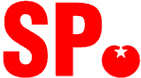 Via de raadsgriffierAan het College van B&W van GoudaArtikel 38 vragen SP Gouda over GGZ RivierduinenGouda, 28 december 2015De SP heeft vernomen dat regio Midden-Holland/Gouda per 1 januari a.s. 50% minder jeugdzorg inkoopt bij GGZ Rivierduinen K&J Gouda. Dat betekent een reorganisatie per 1 januari 2016 en fors minder jeugdzorg in 2016. Het gaat met name om de groep 18 min.In heel Zuid-Holland wordt minder ingekocht bij GGZ Rivierduinen in 2016, maar in Midden-Holland is de korting het grootst (Haaglanden koopt 20% minder in).De SP heeft hierbij de volgende vragen.1.Klopt het dat GGZ Rivierduinen 50% van hun behandelaars en artsen ontslaat per 2016 als gevolg van de inkoop door de regio Midden-Holland?2.Is het college bekend met de forse reorganisatie die plaatsvindt bij GGZ Rivierduinen, als gevolg van de sterk verminderde inkoop jeugdzorg 2016?3.Wat doet het college op het terrein van baanbehoud bij GGZ Rivierduinen, nu de regio zo fors minder inkoopt? 4. Wat zijn de gevolgen voor de huidige cliënten van GGZ Rivierduinen in Gouda en de totale regio? Om hoeveel cliënten gaat het?5.Hoe gaat het college om met de wachtlijsten die ontstaan per 2016?6.Wat betekent de fors verminderde inkoop voor de kwaliteit in de jeugdzorg volgens het college?7.Wordt de zorgmarinier ingezet, mochten zich problemen voordoen bij cliënten van GGZ Rivierduinen in 2016?8.Waarom heeft de wethouder deze problematiek niet eerder gemeld aan de gemeenteraad?De SP ziet de antwoorden met belangstelling tegemoet.Lenny RoelofsFractievoorzitter SP Gouda